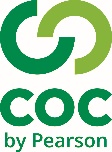 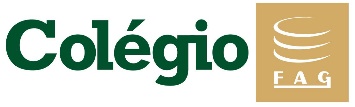 Em uma folha para desenho ( sulfite),  faça ao desenho :”Seu brinquedo preferido” e “Um momento inesquecível”, está atividade é da página 279 da apostila 1.